Την Τετάρτη 1 Φεβρουαρίου η πρώτη συνεδρίαση του Δημοτικού Συμβουλίου Μαθητών του Δήμου ΛαμιέωνΤην Τετάρτη 1 Φεβρουαρίου και ώρα 17:30 θα πραγματοποιηθεί στην αίθουσα Δημοτικού Συμβουλίου της οδού Αινιάνων 8 η πρώτη συνεδρίαση του Δημοτικού Συμβουλίου Μαθητών του Δήμου Λαμιέων που διοργανώνει ο Δήμος Λαμιέων σε συνεργασία με τη Διεύθυνση Πρωτοβάθμιας Εκπαίδευσης Φθιώτιδας, με σκοπό την ευαισθητοποίησή τους σε αρχές, κανόνες και αξίες της αυτοδιοίκησης.Σαράντα ένας μαθητές των Δημοτικών Σχολείων του Δήμου μας θα καθίσουν στα έδρανα των Δημοτικών Συμβούλων και θα απευθύνουν ερωτήματα και προτάσεις για ζητήματα περιβάλλοντος, πολιτισμού και γενικότερα της καθημερινότητας τους. Στόχος της Δημοτικής Αρχής είναι να δοθεί στα παιδιά, μέσω της δράσης αυτής που φιλοδοξούμε να γίνει θεσμός και να πραγματοποιείται κάθε χρόνο, η ευκαιρία για μια βιωματική εμπειρία του τρόπου λειτουργίας του Δημοτικού Συμβουλίου, του ανώτατου θεσμικού οργάνου της πρωτοβάθμιας αυτοδιοίκησης.Από το Γραφείο Τύπου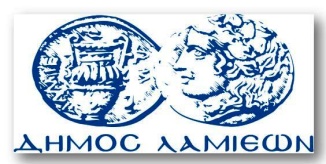         ΠΡΟΣ: ΜΜΕ                                                            ΔΗΜΟΣ ΛΑΜΙΕΩΝ                                                                     Γραφείου Τύπου                                                               & Επικοινωνίας                                                       Λαμία, 26/1/2017